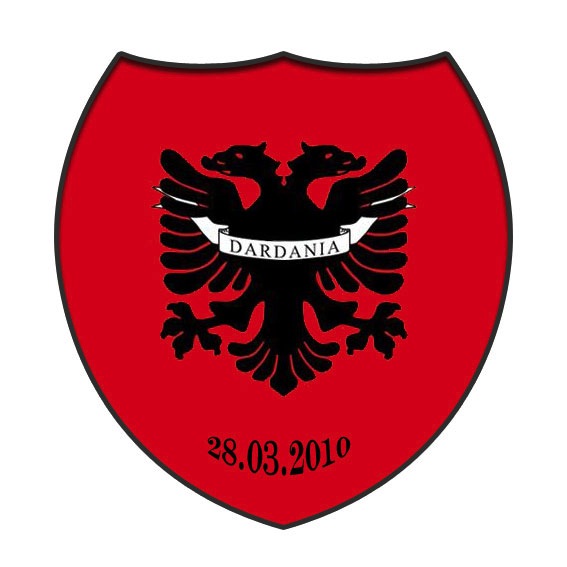 STADGAR FÖR ALBANSKA KULTUR- OCH IDROTTSFÖRENINGEN DARDANIANamnFöreningens namn är ALBANSKA KULTUR - OCH IDROTTSFÖRENINGEN DARDANIAFöreningens säteFöreningen har sitt säte i Borås, Västra Götaland.FormFöreningen är en ideell förening, ansluten till riksorganisation för ideella kulturföreningar. Föreningen står självständig gentemot staten, kommunen, religiösa, politiska och privata intressen. Syfte och målsättningFöreningens målsättning är att bedriva kultur och idrotts aktiviteterför medlemmar aktivt och rationellt, samt knyta kontakten mellan våra medlemmar och allmänheten.MedlemskapFöreningen är öppen. Medlem är den som betalat medlemsavgiften. Beslut att bevilja eller avslå medlemskapsansökan skall fattas av styrelsen.Medlem har rösträtt på medlems- och årsmöte. Medlem har rätt till information om föreningens angelägenheter.Skall följa föreningens stadgar och beslut som fattas av föreningsorgan.Medlem som vill utträda ur föreningen, skall skriftligen anmäla detta till styrelsen och anses därmed omedelbart ha lämnat föreningen.Medlem som inte har betalat medlemsavgift för två på varandra följande verksamhetsår får anses ha begärt sitt utträde ur föreningen.Medlemskapet upphör i sådant fall genom att personen avförs från medlemsförteckningen.Uteslutning m mMedlem får inte uteslutas ur föreningen av annan anledning än att denne har försummat att betala av föreningen beslutade avgifter, motarbetat föreningens verksamhet eller ändamål, eller uppenbarligen skadat föreningens intressen.Om tillräckliga skäl för uteslutning inte föreligger får föreningen i stället meddela medlemmen varning.Beslut om uteslutning eller varning får inte fattas utan att medlemmen inom viss tid, minst 14 dagar, fått tillfälle att yttra sig över de omständigheter som föranlett att medlemskapet ifrågasätts. I beslutet skall skälen härför redovisas samt anges vad medlemmen skall iaktta för överklagande. Beslutet skall inom tre dagar från dagen för beslutet skriftligen tillställas den beroende.Beslut om uteslutning eller varning skall fattas av föreningens styrelse och får av den berörde överklagas inom tre veckor enligt reglerna i RF:s stadgar.MedlemsavgiftMedlemsavgiften fastställs vid årsmötet och skall betalas senast den 31 mars samt de övriga avgifter som beslutats av föreningen.StyrelseStyrelsen består av ordförande, 1 övrig ledamot jämte 2 suppleanter. Styrelsen utser inom sig vice ordförande, sekreterare, kassör och de övriga ledamöter föreningen avser sig behöva. Vid förfall inträder suppleant. Avgår ledamot före mandattidens utgång inträder suppleant i dennes ställe för tiden  t o m nästa årsmöte.StyrelsensuppgifterStyrelsen företräder föreningen, bevakar dess intressen och handhar dess angelägenheter.Styrelsen beslutar över löpande frågor, är underställd medlems- och årsmöte. 2/3 av styrelsen måste vara närvarande för att styrelsen ska vara beslutsmässig. Styrelsebeslut fattas med enkel majoritet. Styrelsemöte ska hållas minst en gång i månaden. Styrelsen utser firmatecknare. Styrelsemötena är öppna.När årsmöte inte är samlat är styrelsen föreningens beslutande organ och ansvarar för föreningens angelägenheter.Det åligger styrelsen särskilt attTillse att för föreningen gällande lagar och bindande regler iakttasVerkställa av årsmötet fattande beslut,Planera, leda och fördela arbetet inom föreningen,Ansvara för och förvalta föreningens medel,Tillställa revisorerna räkenskaper m m ochFörbereda årsmöte.Ordföranden är föreningens officiella representant. Ordföranden skall leda styrelsens förhandlingar och arbete samt övervaka att föreningens stadgar och övriga för föreningen bindande regler och beslut efterlevs. Har ordföranden förhinder skall vice ordföranden träda in i ordförandes ställe. Styrelsen skall besluta om fördelning av arbetsuppgifterna i övrigt. Har inte annat beslutats ankommer nedan angivna uppgifter på sekreteraren och kassören.SekreterarenFörbereda styrelsens sammanträde och föreningens möten,Föra protokoll över styrelsens sammanträden,Se till att föreningens handlingar hålls ordnade och förvaras på ett betryggande sätt samt ansvara för att föreningens historia dokumenteras,Se till att fattade beslut har verkställts,Om ordföranden inte bestämmer annat, underteckna utgående handlingar,Årligen upprätta förslag till verksamhetsberättelse för föreningen.KassörenFöra medlemsförteckning och se till att medlemmarna betalar beslutade avgifter till föreningen,se till att föreningen söker bidrag från stat, kommun och idrotts-organisationer m.fl,svara för föreningens bokföring vilket innebär skyldighet att föra bok över föreningens räkenskaper,årligen upprätta balans-samt resultaträkningar,utarbeta underlag för budget och budgetuppföljning,se till att föreningens skatter, avgifter och skulder betalas i rätt tid,i förekommande fall upprätta och avge allmän självdeklaration, kontrolluppgifter, uppbördsdeklarationer och övriga föreskrivna uppgifter inom skatte-och avgiftsområdet,föra inventarieförteckning, i vilken också av föreningen förvärvade priser införs,se till att såväl föreningens byggnader, idrottsmateriel, priser och övriga tillhörigheter är försäkrade på ett betryggande sätt.10.  MötenMedlemsmöte skall utlysas 14 dagar i förväg.Årsmötet, som är föreningens högsta beslutande organ, hålls före utgången av februari månad på tid och plats som styrelsen bestämmer. Årsmöte skall utlysas 14 dagar i förväg och skall behandla följande:Mötets öppnandeFastställande av röstlängd för mötetFråga om mötet har utlysts på rätt sättFastställande av dagordningVal av ordförande och sekreterare för mötetVal av protokolljusterare och rösträknarea) Styrelsens verksamhetsberättelse för det senaste verksamhetsåretb) Styrelsens förvaltningsberättelse för det senaste verksamhetsåret/räkenskapsåret.                 c) Revisionsberättelsen för verksamhets-/räkenskapsåret.            8.   Fråga om ansvarsfrihet för styrelsen för den tid revisionen avser            9.   Fastställande av medlemsavgifter          10.  Fastställande av verksamhetsplan och budget för kommande året          11.  Val av Föreningens styrelse          12.  Val av revisorer samt valberedning          13.  Inkomna motioner          14.  Övriga frågor          15.  Mötets avslutning11.   Revisorer och valberedningStyrelsens förvaltning ska årligen granskas av två på årsmötet utsedda revisorer. Revisorerna skall senast i slutet av februari avge sin revisionsberättelse.Vid årsmötet väljs två personer till valberedning varav en sammankallande, dessa väljs på ett år. 12.    VerksamhetsårFöreningens verksamhetsår löper från första januari till sista december.  13.   MotionerMotioner till årsmötet måste lämnas minst tre veckor innan årsmötet.  14.   Extra årsmöteExtra årsmöte hålls när styrelsen eller revisorerna finner att det är nödvändigt eller minst 1/10 av föreningens medlemmar kräver detta genom en skriftlig begäran till styrelsen.    15.  RösträttVid årsmöte har varje medlem en röst. Rösten är personlig (och kan inte utövas genom ombud)Medlem som har betalat förfallna medlemsavgifter och under mötesåret fyller lägst 16 har rösträtt på mötetMedlem som inte har rösträtt har yttrande-och förslagsrätt på mötet.16. Beslut, omröstning och beslutsmässighetMötet är beslutsmässigt med det antal röstberättigade medlemmar som är närvarande på mötetBeslut fattas med bifallsrop (acklamation) eller om så begärs, efter omröstning (votering)Med undantag för de i punkt 22 första stycket och punkt 23 nämnda fallen avgörs vid omröstning alla frågor genom enkel majoritet. Enkel majoritet kan vara antingen absolut eller relativ.Val avgörs genom relativ majoritet. Med relativ majoritet menas att den (de) som erhållit högsta antalet röster är vald (valda) oberoende av hur dessa röster förhåller sig till antalet avgivna röster.För beslut i andra frågor än val krävs absolut majoritet, vilket innebär mer än hälften av antal angivna röster.Omröstningen sker öppet. Om röstberättigad medlem begär det skall dock val ske slutet.Vid omröstning som inte avser val gäller vid lika röstetal det förslag som biträds av ordförande vid mötet, om han är röstberättigad. Är han inte röstberättigad avgör lotten. Vid val skall i händelse av lika röstetal lotten avgöra.Beslut bekräftas med klubbslag.Ledamot av styrelsen får inte delta i beslut om ansvarsfrihet för förvaltningsåtgärd för vilken denne är ansvarig, inte heller vid val av revisor.  17. ValbarhetValbar till styrelsen och valberedningen är röstberättigad medlem av föreningen. Arbetstagare inom föreningen får dock inte väljas till ledamot av styrelsen, valberedningen eller till revisor i föreningen. 18. SektionerBeslut om bildande eller nedläggning av sektion fattas av föreningens årsmöte eller extra årsmöte som sammankallas för prövning av sådan fråga.Föreningen har för sin verksamhet följande sektioner:Kultur IdrottUtbildningFriluft m.m.Ledningen för varje sektionsstyrelse utövas av en sektionsstyrelse, bestående av ordförande och 2 övriga ledamöter. Sektionsstyrelse väljs årligen bland röstberättigade medlemmarav föreningens årsmöteav möte med de föreningsmedlemmar som bedriver den aktivitetsgren vilken handhas av sektionen. Sektionsmötets val av sektionsstyrelse skall underställas föreningens styrelse för godkännande.härutöver får föreningens styrelse utse en av sina ledamöter att ingå i sektionsstyrelse.föreningens styrelse har rätt att entlediga ledamot i sektionsstyrelse.19. Instruktion för sektionsstyrelseFöreningens styrelse skall, i särskild instruktion eller på annat lämpligt sätt, fastställa de befogenheter och skyldigheter som sektionsstyrelsen har.20. Budget och verksamhetsplan för sektionSektionsstyrelsen upprättar förslag till budget och verksamhetsplan för sektionen att gälla under nästföljande verksamhetsår. Budget och planen inges till styrelsen för godkännande på tid som denna bestämmer. Styrelsen gör de ändringar i budgeten och planen som bedöms vara nödvändiga med hänsyn till föreningens skyldigheter i olika hänseenden, föreningens ekonomiska ställning eller den väntade utvecklingen av den kultur och den idrottsliga verksamheten.TVIST21. SkiljeklausulTalan i tvist mellan medlem och föreningen får inte väckas vid allmän domstol. Sådan tvist skall, utom i fall då annan särskild ordning är föreskriven i RF:s eller SF:s stadgar, avgöras enligt lagen om skilje-förfarande. Dock skall följande gälla rörande kostnaderna för skilje-förfarandet. Vardera parten svarar för egna kostnader liksom för kostnader för den skiljeman man utsett. Ordförandes kostnader, inklusive kostnaderna för eventuell sekreterare, delas lika mellan parterna.22. StadgeändringFör att ändra dessa stadgar, krävs 2/3 majoritet vid två på varandra följande medlemsmöten, varav ett årsmöte. UpplösningFöreningens upplösning beslutas med minst 2/3 majoritet vid årsmöte. Efter revisorernas godkännande av räkenskaperna, skall tillgångar fördelas till organisationer eller föreningar med liknande målsättning.Kopia av det årsmötesprotokoll som innehåller beslut om föreningens upplösning ska därefter sändas till skattekontoret för avregistrering av föreningen.